Indbydelse til årets fedeste sommerlejr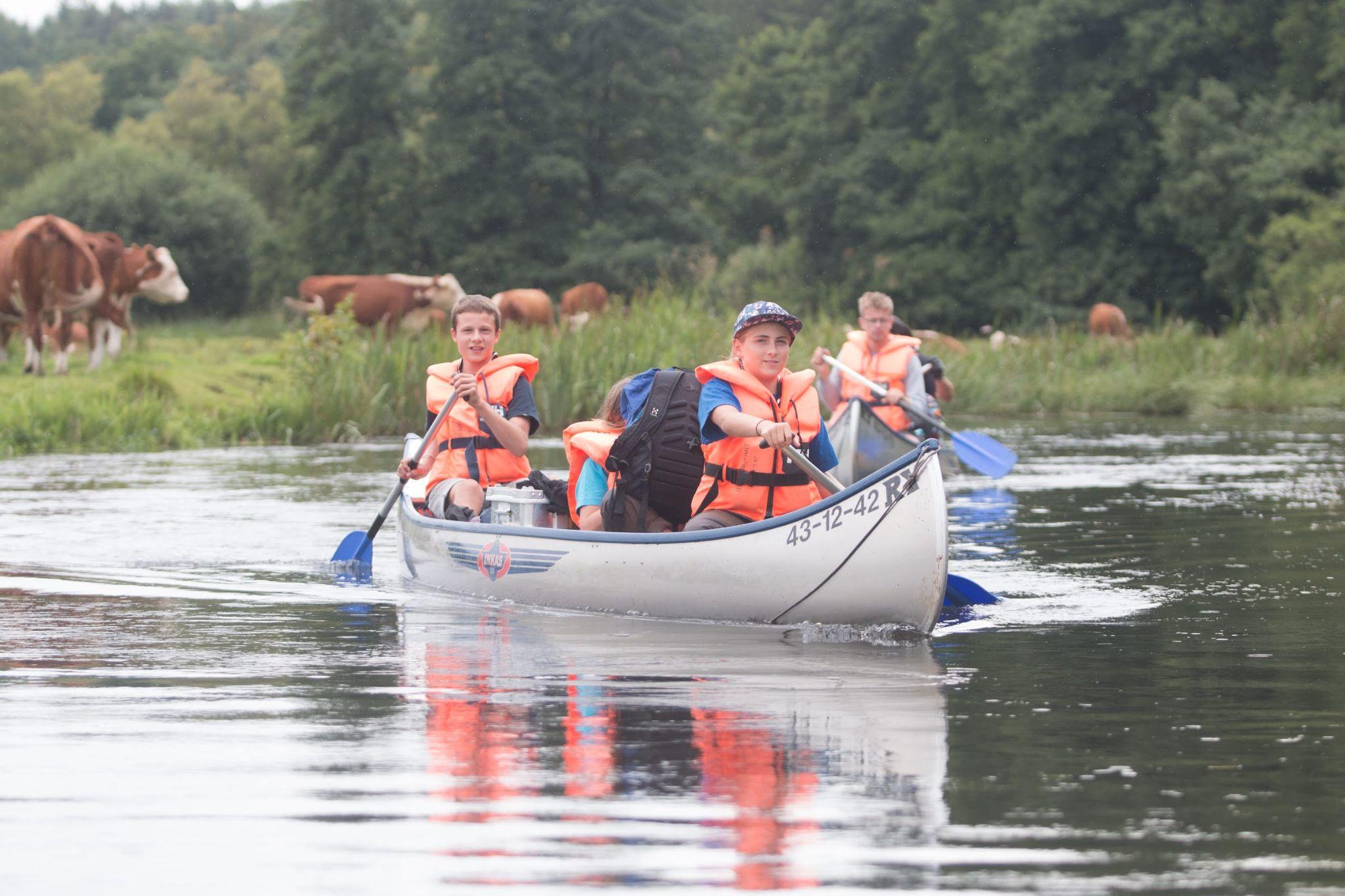 Årets sommerlejr går til det smukke landskab i sverige. hvor vi skal ud og sejle i kano. vi sejler fra det nordlige Hovmantorp, sydpå mod Ronneby Vi starter på Kokkedal Station den 3/7 kl 8 hvor vi tager toget til Hovmantorp hvor kanonerne står klar til at fragte os ned langs åen til Ronneby. En hyggelig tur på ca 70 km Turen går hjem igen den 9/7, hvor vi tager toget fra Ronneby til Kokkedal. Prisen for denne fantastiske tur ligger på den lette sum af 2.000 DKK.Prisen dækker transport tur/retur, kanoleje, redningsveste, overnatning, mad og snacks! AKA ALL INCLUSIVE!Betalingen er opdelt i 2 rater. 1 rate på 500 kr. som dækker depositummet for leje af kanoer. betales samtidig med tilmelding (lukker 8. Maj)2 rate er på 1500 kr. som dækker resten af udgifterne. (lukker 12. Juni)Der kan samle sig en del vand i kanoerne. Derfor er det vigtigt at I så vidt mulig, pakker alt vandtæt , meget gerne i drybags (da de kan genanvendes og ikke går så nemt  i stykker). alternativt  kan i plastikposer.Det kan være en fordel (men ikke et krav). At pakke i en duffelbag, i stedet for en vandrerygsæk, hvis Du har sådan en. Den ligger bedre i bunden af kanoen og er ofte kraftigt vandafvisende /“vandtæt". Prøv at pakke så lidt som muligt, da der ikke er uanede mængder af plads i kanonerne.MOBILTELEFONER ER PÅ EGET ANSVAR OG FRARÅDES PGA VAND!Tropslederne bestræber sig på dagligt, at lægge billeder op på vores instagramVi glæder os rigtig meget til at se jer alle sammen på årets sommerlejr!Spejderhilsner fra tropsledernePakkelisteHUSK TØRKLÆDE!Alt tøj og sovepose skal pakkes vandtæt (evt i drybag) Mobiltelefoner er på eget ansvar, og frarådes grundet vand. så lad dem blive hjemme.pakkelisten er vejledende og som et minimum.Kan med fordel medbringes:Ekstra trøjeEkstra T-shirtEkstra UndertøjEkstra SokkerShortsBadetøj og håndklædeLangærmet t-shirt/skjorteEkstra batterier til lygteEkstra poser/drybagsTændstål/tændstikkerSandaler/badeskoEVT. LommepengeTingAntalKommentarRygsæk/duffel1Sovepose1Gerne med en komfort temperatur efter årstidenSKAL pakkes inden i rygsækken. Liggeunderlag 1Regntøj1Både jakke og bukserVarm trøje /fleece1Trøje eller jakke til at tage under regnjakkenTshirt 1Gerne langærmet skiundertrøje eller uldUnderbukser Minimum 1 par lange underbukser. SokkerMin 2 parGerne vandresokker. Spisegrej1(1 dyb tallerken/mug, kniv, gaffel, ske, viskestykke) Kniv1Eller multitool til madlavning og båltændingDrikkedunkNokTil at spejderen minimum har 2 liter vand medToiletsagerTandbørste, tandpasta, evt deo, evt hurtigtørrende håndklæde (ingen grund til at slæbe et almindeligt håndklæde med) Lygte1Meget gerne en pandelampe (det gør livet meget nemmere) - husk ekstra batterierEvt siddeunderlag 1Så man ikke bliver kold på numsen. Hue og handsker1Gerne en hue man også kan sove med- Evt en buffSolcreme, solbriller og solhat(husk solen er meget stærk påvandet )Badetøj1mon ikke der bliver mulighed for at komme en tur i vandetSygesikringskort1Det gule og gerne det blå